DISHES AND THEIR ALLERGEN CONTENT – SandwichesDISHES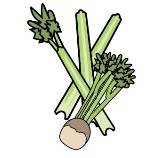 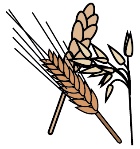 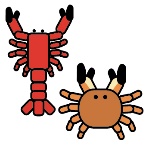 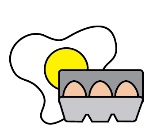 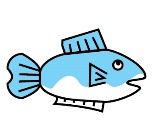 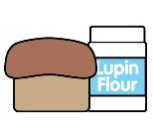 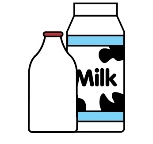 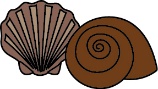 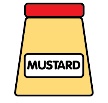 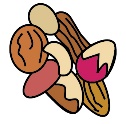 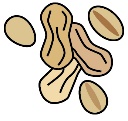 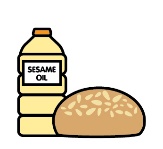 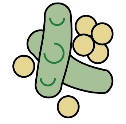 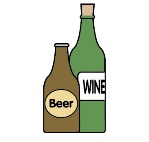 CeleryCereals containing glutenCrustaceansEggsFishLupinMilkMolluscMustardNutsPeanutsSesame seedsSoya DioxideChicken and bacon with cressYYYHam and tomatoYTuna mayo and cucumberYYYEgg mayo and cressYYYCheese and spring onionYYYYCottage cheese saladYYChicken tikka (halal)YYYYCoronation chicken (halal)YYYYYCheese and pickleYYYBeef and horseradish YYYCheese and tomatoYYReview date:5th November 2021Reviewed by:Robert Stratton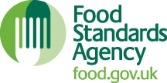 You can find this template, including more information at www.food.gov.uk/allergy